Tuesday 23rd January 2024L.O To use relative clauses and relative pronounsMake these sentences more exciting by adding who, which or where.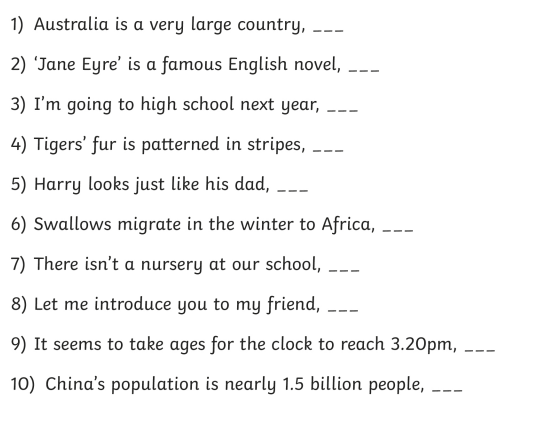 